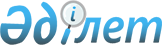 Аудандық мәслихаттың кейбір шешімдерінің күші жойылды деп тану туралыҚостанай облысы Қарасу ауданы мәслихатының 2023 жылғы 16 тамыздағы № 54 шешімі. Қостанай облысының Әділет департаментінде 2023 жылғы 21 тамызда № 10047 болып тіркелді
      "Құқықтық актілер туралы" Қазақстан Республикасы Заңына сәйкес Қарасу аудандық мәслихаты ШЕШТІ:
      1. Осы шешімнің қосымшасына сәйкес тізбе бойынша аудандық мәслихаттың кейбір шешімдерінің күші жойылды деп танылсын.
      2. Осы шешім алғашқы ресми жарияланған күнінен кейін күнтізбелік он күн өткен соң қолданысқа енгізіледі. Аудандық мәслихаттың күші жойылған кейбір шешімдерінің тізбесі
      1) Аудандық мәслихатының "Әлеуметтік көмек көрсету, оның мөлшерлерін белгілеу және мұқтаж азаматтардың жекелеген санаттарының тізбесін айқындау қағидаларын бекіту туралы" 2020 жылғы 2 қыркүйектегі № 425 (Нормативтік құқықтық актілерді мемлекеттік тіркеу тізілімінде № 9431 болып тіркелген) шешімі;
      2) Аудандық мәслихатының "Мәслихаттың 2020 жылғы 2 қыркүйектегі № 425 "Әлеуметтік көмек көрсету, оның мөлшерлерін белгілеу және мұқтаж азаматтардың жекелеген санаттарының тізбесін айқындау қағидаларын бекіту туралы" шешіміне өзгерістер енгізу туралы" 2020 жылғы 8 желтоқсандағы № 450 (Нормативтік құқықтық актілерді мемлекеттік тіркеу тізілімінде № 9631 болып тіркелген) шешімі;
      3) Аудандық мәслихатының "Мәслихаттың 2020 жылғы 2 қыркүйектегі № 425 "Әлеуметтік көмек көрсету, оның мөлшерлерін белгілеу және мұқтаж азаматтардың жекелеген санаттарының тізбесін айқындау қағидаларын бекіту туралы" шешіміне өзгеріс енгізу туралы" 2021 жылғы 15 сәуірдегі № 28 (Нормативтік құқықтық актілерді мемлекеттік тіркеу тізілімінде № 9872 болып тіркелген) шешімі;
      4) Аудандық мәслихатының "Мәслихаттың 2020 жылғы 2 қыркүйектегі № 425 "Әлеуметтік көмек көрсету, оның мөлшерлерін белгілеу және мұқтаж азаматтардың жекелеген санаттарының тізбесін айқындау қағидаларын бекіту туралы" шешіміне өзгерістер енгізу туралы" 2022 жылғы 29 сәуірдегі № 119 (Нормативтік құқықтық актілерді мемлекеттік тіркеу тізілімінде № 27890 болып тіркелген) шешімі;
      5) Аудандық мәслихатының "Мәслихаттың 2020 жылғы 2 қыркүйектегі № 425 "Әлеуметтік көмек көрсету, оның мөлшерлерін белгілеу және мұқтаж азаматтардың жекелеген санаттарының тізбесін айқындау қағидаларын бекіту туралы" шешіміне өзгерістер енгізу туралы" 2022 жылғы 14 қыркүйектегі № 163 (Нормативтік құқықтық актілерді мемлекеттік тіркеу тізілімінде № 29592 болып тіркелген) шешімі;
      6) Аудандық мәслихатының "Мәслихаттың 2020 жылғы 2 қыркүйектегі № 425 "Әлеуметтік көмек көрсету, оның мөлшерлерін белгілеу және мұқтаж азаматтардың жекелеген санаттарының тізбесін айқындау қағидаларын бекіту туралы" шешіміне өзгерістер енгізу туралы" 2023 жылғы 6 сәуірдегі № 9 (Нормативтік құқықтық актілерді мемлекеттік тіркеу тізілімінде № 9958 болып тіркелген) шешімі.
					© 2012. Қазақстан Республикасы Әділет министрлігінің «Қазақстан Республикасының Заңнама және құқықтық ақпарат институты» ШЖҚ РМК
				
      Қарасу аудандық мәслихатының төрағасы 

С. Кажиев
шешіміне қосымша